 Case Background	On November 19, 2015, Gulf Power Company (Gulf) filed a petition for approval of its Community Solar Pilot Program (solar program). The proposed solar program is designed to allow Gulf customers the choice of participating in and receiving benefits from solar photovoltaic resources without having to install, own, or maintain a system of their own. The Commission has jurisdiction over this matter pursuant to Sections 366.06, and 366.075, Florida Statutes (F.S.).Discussion of IssuesIssue 1:	  Should the proposed tariffs associated with the solar program be suspended?Recommendation:  Yes. Staff recommends that the tariffs be suspended to allow staff sufficient time to review the petition and gather all pertinent information in order to present the Commission with an informed recommendation on the tariff proposals. (Ollila) Staff Analysis:  Staff recommends that the tariffs be suspended to allow staff sufficient time to review the petition and gather all pertinent information in order to present the Commission with an informed recommendation on the tariff proposals.Pursuant to Section 366.06(3), F.S., the Commission may withhold consent to the operation of all or any portion of a new rate schedule, delivering to the utility requesting such a change a reason or written statement of good cause for doing so within 60 days. Staff believes that the reason stated above is a good cause consistent with the requirement of Section 366.06(3), F.S.Issue 2:	  Should this docket be closed?Recommendation:  No. This docket should remain open pending the Commission’s decision on the proposed tariff revisions. (Tan) Staff Analysis:  This docket should remain open pending the Commission’s decision on the proposed tariff revisions.State of Florida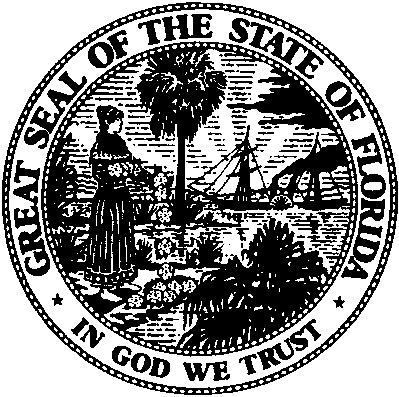 State of FloridaPublic Service CommissionCapital Circle Office Center ● 2540 Shumard Oak Boulevard
Tallahassee, Florida 32399-0850-M-E-M-O-R-A-N-D-U-M-Public Service CommissionCapital Circle Office Center ● 2540 Shumard Oak Boulevard
Tallahassee, Florida 32399-0850-M-E-M-O-R-A-N-D-U-M-DATE:December 22, 2015December 22, 2015December 22, 2015TO:Office of Commission Clerk (Stauffer)Office of Commission Clerk (Stauffer)Office of Commission Clerk (Stauffer)FROM:Division of Economics (Ollila)Office of the General Counsel (Tan)Division of Economics (Ollila)Office of the General Counsel (Tan)Division of Economics (Ollila)Office of the General Counsel (Tan)RE:Docket No. 150248-EG – Petition for approval of community solar pilot program, by Gulf Power Company.Docket No. 150248-EG – Petition for approval of community solar pilot program, by Gulf Power Company.Docket No. 150248-EG – Petition for approval of community solar pilot program, by Gulf Power Company.AGENDA:01/05/16 – Regular Agenda – Tariff Filing – Interested Persons May Participate01/05/16 – Regular Agenda – Tariff Filing – Interested Persons May Participate01/05/16 – Regular Agenda – Tariff Filing – Interested Persons May ParticipateCOMMISSIONERS ASSIGNED:COMMISSIONERS ASSIGNED:COMMISSIONERS ASSIGNED:All CommissionersPREHEARING OFFICER:PREHEARING OFFICER:PREHEARING OFFICER:AdministrativeCRITICAL DATES:CRITICAL DATES:CRITICAL DATES:01/18/16 (60-Day Suspension Date)SPECIAL INSTRUCTIONS:SPECIAL INSTRUCTIONS:SPECIAL INSTRUCTIONS:None